Search for the hidden words!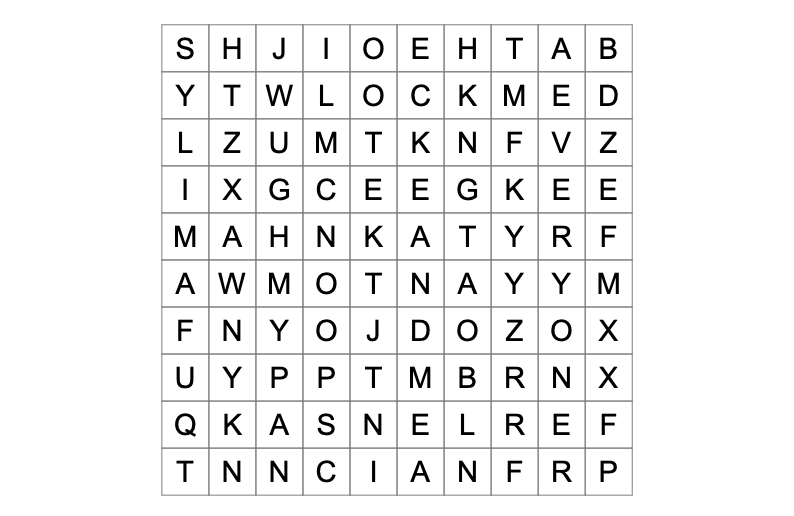 Cross out each word as you find them. AntLockBoatSpoonBathEveryoneFamilyGreat Job! Now write 7 sentences, using these words! One of the words, per sentence.. 1.2. 3.4.5.6.7.